Publicado en Torrelavega el 18/02/2020 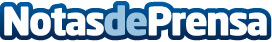 Aldro Energía patrocinará el campo de golf La Junquera, en Pedreña, durante los próximos tres añosCon este contrato de patrocinio, único por sus características en Cantabria, Aldro apuesta una vez más por el deporte en la comarca y se sitúa a la vanguardia del marketing deportivoDatos de contacto:Aldro Energía91 591 96 00Nota de prensa publicada en: https://www.notasdeprensa.es/aldro-energia-patrocinara-el-campo-de-golf-la Categorias: Nacional Marketing Cantabria Entretenimiento Golf Turismo Consumo Sector Energético http://www.notasdeprensa.es